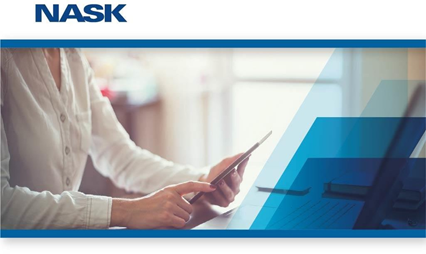 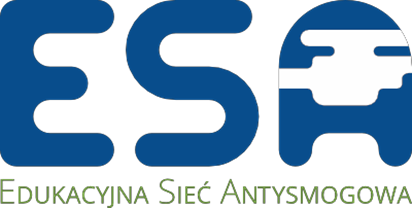 Szanowni Państwo,nasza szkoła uczestniczy w projekcie ESA (Edukacyjna Sieć Antysmogowa),czyli programie informacyjnym na rzecz czystego powietrza,który jest realizowany przez Państwowy Instytut badawczy NASKwe współpracy z Polskim Alertem Smogowym.Celem projektu jest edukacja społeczności szkolnej, czyli dzieci i młodzieży,nauczycieli, rodziców oraz mieszkańców lokalnej społecznościw zakresie ochrony czystości powietrza orazprzyczyn powstawania smogu, a także jego wpływu na zdrowie.Szkoła, jako instytucja kształcąca młodzież i dzieci,  jest miejscem, w którym tę wiedzę powinno się upowszechniaći pomagać w rozumieniu wyzwań i problemów,mających wpływ na życie całej lokalnej społeczności.W związku z udziałem w projekcie, który trwa trzy lata, Państwa dzieci, a także Państwo, będziecie mogli wspólne zaangażować się 
i brać aktywny udział w przedsięwzięciu,
co z pewnością przyniesie nam wszystkim wymierne korzyści.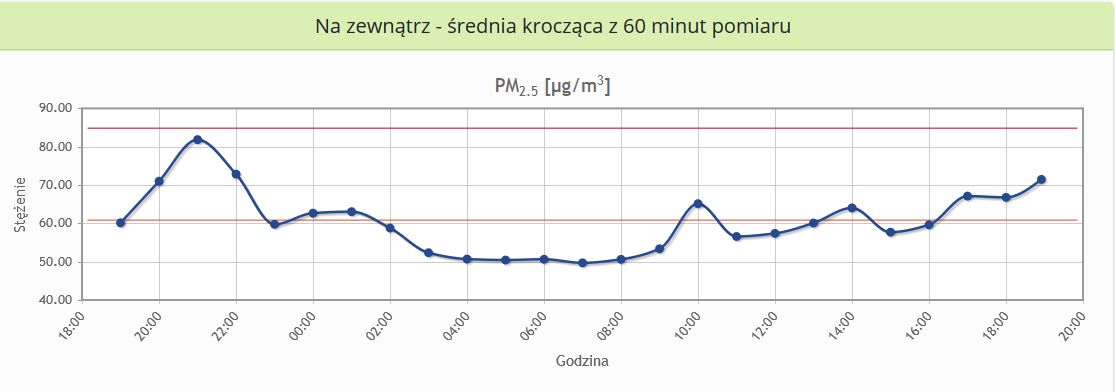 Sprawdzaj stan powietrza na portalu www.esa.nask.pl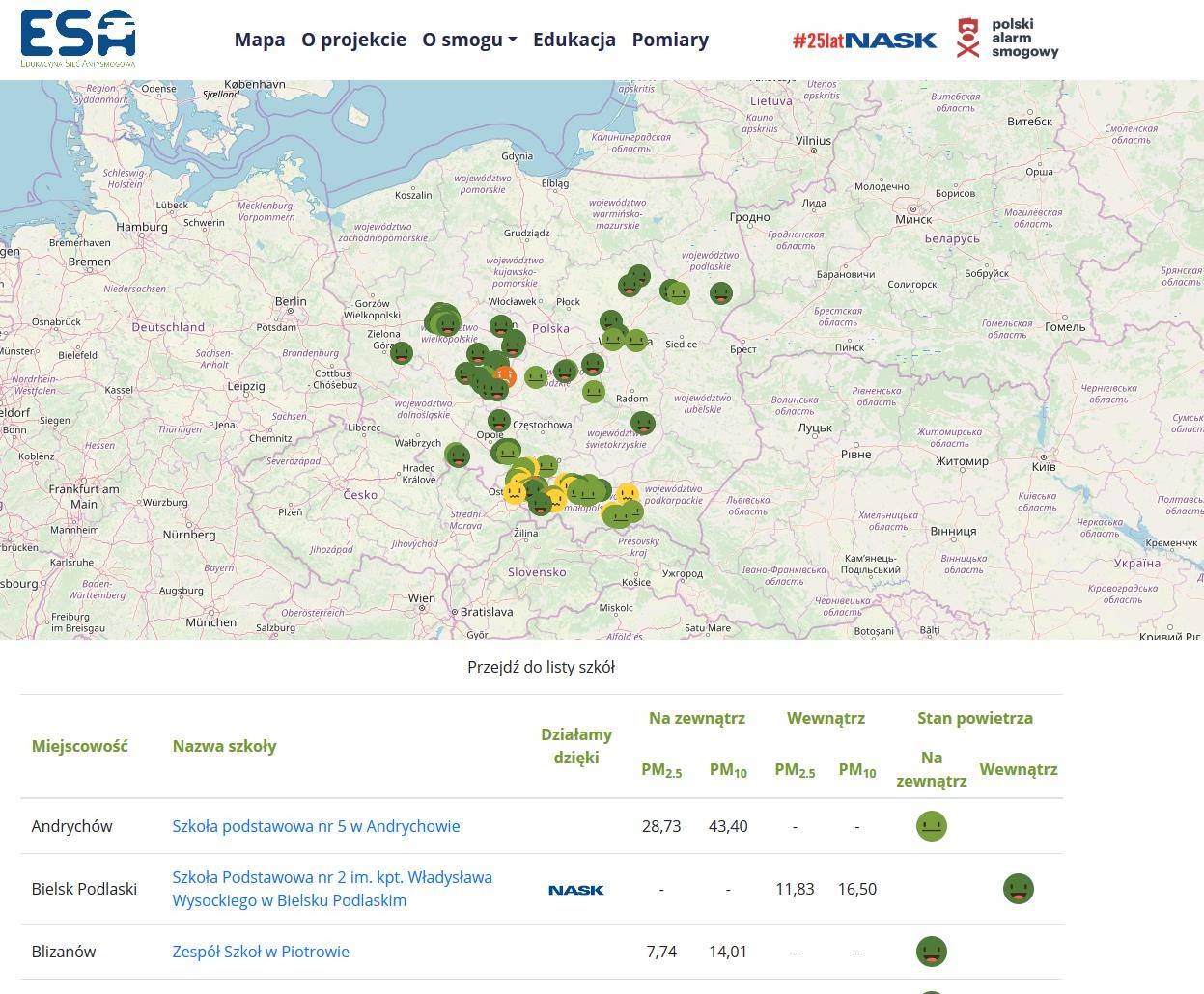 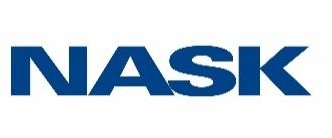 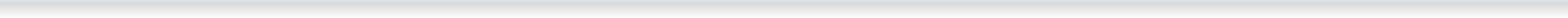 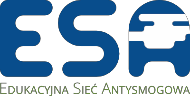 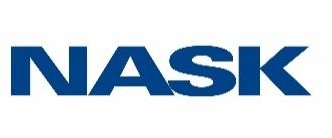 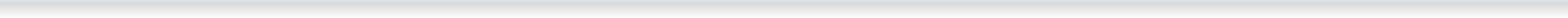 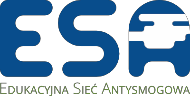 